Protokoll för möte med elevrådet i Svensbyn 
den 4 september 2019Närvarande: Representanter från Fsk, åk 1, åk 2 och Åk 3. Pedagogerna Marianne Odepark, Maud Wallstål och rektor Elisabeth Hortlund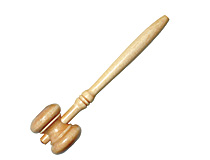 Mötets öppnandeMaud hälsar alla välkomna till detta första möte för läsåret.Elisabeth, Maud och Marianne berättar vad en ordförande, sekreterare och justerare gör. Även vad ett protokoll är. Elisabeth förklarar hur det går till vid ett möte. Förslag att det är åk 3 som är ordförande för alla möten. Vi påminner om att inga namn nämns på elever som inte finns med på mötet. Elisabeth påminner om hur viktigt det är att representera sin klass i elevrådet.Elevrådet beslutade:Att välja Nelia till ordföranden för detta möte.Att välja Marianne till sekreterare för mötet.Att välja Maud till justerare.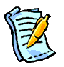 Föregående protokoll:Maud berättar att: Toan på Multi är öppen så länge den sköts bra av oss som använder den. Fritids har fixat nya rep till hästarna, så använd inte hopprepen. Nuvarande Åk 1vill lära sig ramsan ”Nalle Puh” och Bondtolvan med hopp/långrep. Vi skriver ner ramsorna och plastar in dem så alla kan lära sig och sätter upp dem ute, Maud ansvarar för det.Lekdagen förra veckan var rolig tyckte de flesta. Bra att få lära sig lekarna. Reglerna på lekarna finns uppsatta ute. Det funkar bra i förrådet nu när det är städat och fint – alla saker har sin märkta ”parkeringsplats” och eleverna är jätteduktiga på att parkera rätt.Klassrummen i paviljongen måste få sina djurnamn som alla de andra rummen – klasserna i Paviljongen får se över vad de tycker och kolla förslagen från föregående protokoll.Önskemålet om en cykeldag är svårt att få till. Detta speciellt för den tunga trafiken som kör på våra vägar och svårigheten att få hit cyklar till alla barnen.Önskemål om längre matrast för åk 3 är också svårt att fixa. Elisabeth förklarade och berättade om timplanen som styr hur lång tid vi ska vara i skolan.Önskemål om dag med egen mat – det finns regler att skolan ska servera mat varje dag. Ibland kan eleverna få ta med en egen liten matsäck tex vid utflyktsdagar. Önskemål om godisdag – det blir inte eftersom måltider försöker dra ner på sockret i det de serverar för att vi ska må bra. Önskemål om att ta med radiostyrda bilar till skolan – det tillåter vi inte eftersom de lätt går sönder och är dyra samt att det skulle bara bli några som kunde leka med de i så fall.3. Rektorn har ordetElisabeth undrade hur skolstarten har varit och eleverna tyckte att den hade varit bra dagar. Bra att alla är snälla med varandra.4. Rasterna -Vad kan man säga för att bjuda in en kompis?Fsk – Jätteroligt med raster. Det är lite pirrigt, men roligt att träffa de andra klasserna. Det är roligt att leka med hästarna. Vi säger ”Du får vara med” och ”kom och va´ med”.Åk 1 – Roligt att vara med kompisarna. Det finns mycket saker att leka/sysselsätta sig med. Det är roligt med kompisar och roligt med fotboll. Man kan göra så många saker. Man ska alltid säga JA om någon kommer och frågar om de får vara med. Vi säger ”Kom och var med”, ”Kom och lek med oss!”, Kom och lek”, ”Vill du vara med?”, ” Kom och lek, men inte så hårt med de större”Åk 2 – Rasterna känns för det mesta bra. Tips på vad man kan säga: Vill du vara med? Vill du komma och vara med i vår lek? Den är jättekul. Man kan stå vid stolpen. Man kan bjuda in sitt fadderbarn till lek om den ser ensamt ut. Om det blir bråk på rasten kan vi hämta en medlare. Efter föräldramötet kommer vi att få önska och anmäla oss om vi vill vara medlare.Åk 3 – Det är mycket bra på rasterna. Vi säger ”kom och lek med oss!”, ”Vill du leka med oss?”, ”kom, Vill du vara med? Du får börja”, ”Du får vara med om du inte slamsar”Elevrådet bestämmer att sätta upp inplastade pratbubblor med förslag på vad vi kan säga till varandra ute på rasten. Maud ansvarar för det tillsammans med några barn.5. Fotbollsdag för tjejejerna?Fsk – ja och jaÅk 1 – Ja, tjejerna skulle spela mer då. Även en killdag. TveksamtÅk 2 – ja, vi testar.Åk 3 – Nej (7 nej och 3 ja) Ja! Och vi ska spela då!Röstningen blev då:		Ja 5		Tveksamt 1		Nej 1Det betyder att det blir en tjejdag. Lärarna får avgöra vilken dag det blir.Om det inte spelas på tjejdagen återgår det till det vanliga föreslår representanter från åk 3.Pausrörelser6. Vad gör vi i klasserna?Fsk – Vi leker, pärlar, matte svenska, pysslar och ritar, senso och samarbetsövningar. Vi lär oss att räkna, räkna upp till 100, ser film, har bild, bygger och har fri lek.Åk 1 – Vi har matte, svenska engelska, bild, GOTD, tränar på siffror och bokstäver. Tränar på större än och mindre än, räknar i matteboken, läser, svenska grejar, knappspelet och engelska.Åk 2 – GOTD, matte: räknar och repeterar. dubbelt och hälften, ental och tiotal. Har klassråd, bild: vi gjorde glassar med sommarminnen. Svenska: ord-koll (nytt för i år), Trugs, bananmysterium, pimpa böcker, Hösten om svamp och frukt – bär, musik Åk 3 – Vi ser Lilla aktuellt, språklära, Livet i bokstavslandet, språknycklar, hösten med svampar och näringskedjor.7. Buss/TaxiFsk – Bussen är bra men utanför är det lite oroligt.Åk 1 – Alla skriker i bussen. Sjulnäsbussen är bättre i alla fall. Där är det mindre skrikigt. Taxin är bra.Åk 2 – att det är så hög ljudnivå i bussen ibland. En taxichaufför busar och kör zick-zack med taxin. (Roknäs/Sjulnäs). Långträsktaxin har blivit trevligare att åka med, bra samtalston i taxin. (Kents taxi är bra)Åk 3 – Det skriks i bussen, springs ibland över vägen men det har blivit bättre. En del cyklar framför bussen, en del tar inte på sig bältet. En del går runt i bussen. 7-8 elever cyklar och tar i bussen. Det är bättre i Sjulnäs nu. Mycket bättre i taxin också.Marianne ansvarar för att prata med taxichauffören och ansvariga för dem. Marianne och Maud följer även upp det åk 3 berättade och tar kontakt med berörda parter.8. Vad gör fritids?Vi har byggt en pokalhylla med fyra pokaler vid stallet. Vi har också satt upp två nya korgar med hästmat och nya hästsaker – var rädd om dem.
När ni leker på baksidan glöm inte att ta upp all mat, bestick och småsaker från marken när det ringer in så det inte trampas sönder eller klipps sönder av gräsklipparen.
Vi går på utflykt varje vecka till Hemliga stället och till Multi när det passar. Just nu leker vi mycket ute och lär känna varandra. Vi ska jobba med KAMRATSKAP denna termin, hur man är en bra kompis och hur man pratar till varandra.
Vi har just haft fritidsråd med en massa önskningar på lekar och pyssel som vi försöker tillmötesgå. Man kan se vilka önskningar som vi genomfört på ett träd i hallen.
Nästa vecka har vi fotbollsturnering.9.  Övriga frågorÖnskar radiostyrda bilar att köpa eller få ta med till skolan.Det är bra att få lära känna elever från alla klasserna.Önskar köpa studsmattor.Bygg ut bilen på baksidan så den blir längre gärna ett tak på bilen.Tips till köket: spara mat som blir över (som inte blivit värmd) och servera den även nästa dag.Önskar en domare till fotbollen. En vuxen person.Vi får absolut inte lämna fikabitarna och hästgrejerna på marken. De blir förstörda. Städa alltid ihop dem när rasten är slut.Fikabitarna ska alltid ligga vid fiket. Vi får absolut inte gömma dem.Vi måste ta upp trivselreglerna till nästa möte.Eleverna påminner om linjerna de önskat på skolans fotbollsplan. De önskar sidolinje, mittmarkering och målgård. Maud fixar det. Eleverna i elevrådet undrar också om man kan göra något för att undvika lerpölarna framför målen, vi pratar lite kring problematiken och hur vissa skolor löst det med att ha grusplan istället.10. Mötet avslutas.Maud avslutar mötet.Ordförande: Nelia	      Sekreterare: Marianne OdeparkJusterare: Maud Wallstål	